от   3   августа   2022 года  №  672Об установлении особого противопожарного режима на территории   Звениговского муниципального района Республики Марий Эл  В соответствии со статьей 30 Федерального закона от 21 декабря 1994 г. № 69-ФЗ «О пожарной безопасности», постановлением Правительства Российской Федерации от 30 декабря 2003 г. № 794 «О единой государственной системе предупреждения и ликвидации чрезвычайных ситуаций», постановлением Правительства Российской Федерации от 16 сентября 2020 г. № 1479 «Об утверждении Правил противопожарного режима в Российской Федерации», в целях предупреждения пожаров и гибели на них людей,  повышения бдительности населения, руководствуясь п. 6.1. Положения об Администрации Звениговского муниципального района Республики Марий Эл, Администрация Звениговского муниципального района Республики Марий ЭлПОСТАНОВЛЯЕТ:1. Установить с 5 августа по 14 августа 2022 г. на территории Звениговского муниципального района Республики Марий Эл особый противопожарный режим.2.На период установления особого противопожарного режима и введения ограничения гражданам:запрещается:въезд транспортных средств в границы лесничеств;разведение костров, сжигание мусора, горючих веществ и материалов, проведение сельскохозяйственных палов, выжигание сухой травянистой растительности, а также проведение пожароопасных работ на землях всех категорий в границах Звениговского муниципального района;приготовление пищи на открытом огне, углях (кострах, мангалах), за исключением приготовления пищи на стационарных газовых приборах, а также применение пиротехнических изделий на территориях населенных пунктов, подверженных угрозе лесных пожаров, садоводческих и огороднических товариществ, организаций отдыха детей и их оздоровления, оздоровительных организаций, организаций, имеющих производственные объекты, расположенные на территориях, граничащих с лесными участками, а также в лесах, лесопарковых зонах, на торфяных участках и открытых территориях, граничащих с лесными массивами;обеспечить:своевременную очистку принадлежащих им земельных участков и придворовых территорий от сухой травянистой растительности, опавших листьев, горючих отходов и мусора;на индивидуальных земельных участках (частные домохозяйства, садовые и дачные участки) наличие емкостей (бочек) с водой или огнетушителей;проведение профилактической работы с детьми в целях исключения возникновения пожаров по причине детской шалости с огнем.3. Отделу образования администрации Звениговского муниципального района через образовательные организации, находящиеся в его ведении, организовать проведение профилактической работы с детьми и их родителями о соблюдении мер пожарной безопасности и действиях при пожаре.4. Рекомендовать главам городских и сельских администраций  Звениговского муниципального района в пределах полномочий в области пожарной безопасности, предоставленных им федеральными законами, организовать:своевременную очистку мест общего пользования территорий населенных пунктов от горючих отходов, мусора и сухой травянистой растительности;установление запрета на разведение костров, а также сжигание мусора, травы, листвы и иных отходов, материалов или изделий на землях общего пользования населенных пунктов;наблюдение за противопожарным состоянием на соответствующих территориях;патрулирование территорий населенных пунктов силами населения и членов добровольных пожарных формирований;подготовку имеющейся водовозной и землеройной техники для возможного использования в тушении пожаров, определение порядка ее привлечения, проведение инструктажей с водительским составом;в целях своевременного обнаружения пожаров - круглосуточное дежурство граждан в населенных пунктах;при необходимости привлечение населения для локализации пожаров вне границ населенных пунктов;во взаимодействии с должностными лицами органов, осуществляющих государственный пожарный надзор, пожарной охраны, а также со средствами массовой информации усиление противопожарной пропаганды и обучение населения мерам пожарной безопасности;осуществление дополнительных мер пожарной безопасности, установленных законодательством Российской Федерации.5. В условиях особого противопожарного режима физические и юридические лица, нарушившие правила пожарной безопасности, привлекаются к административной ответственности, предусмотренной статьями 8.32 и 20.4 Кодекса Российской Федерации об административных правонарушениях и статьей 18 Закона Республики Марий Эл от 4 декабря 2002 г. № 43-3 «Об административных правонарушениях в Республике Марий Эл»; в случае нарушения правил пожарной безопасности, повлекшего возникновение лесного пожара, - к уголовной ответственности, предусмотренной статьей 261 Уголовного кодекса Российской Федерации.6. Контроль за исполнением настоящего постановления оставляю за собой.7. Настоящее постановление вступает в силу со дня его подписания. Рыбакова М.В.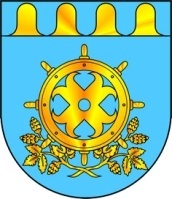 МАРИЙ ЭЛ РЕСПУБЛИКЫН ЗВЕНИГОВОМУНИЦИПАЛ РАЙОНЫН АДМИНИСТРАЦИЙЫНАДМИНИСТРАЦИЯЗВЕНИГОВСКОГО МУНИЦИПАЛЬНОГО РАЙОНАРЕСПУБЛИКИ МАРИЙ ЭЛПУНЧАЛПОСТАНОВЛЕНИЕГлава Администрации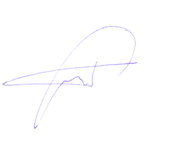               В.Е.Геронтьев